Rotary Leadership Institute                                                                                                                                                                                                         
Division Norway, D 2290 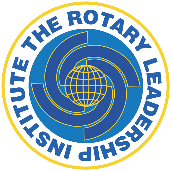 Min personlige RLI aksjonsplan etter RLI – høst 23  Hvordan ønsker du å bruke innhold i og metode i RLI i videre klubbarbeid? Og hvordan skal du få innpass i klubbstyret til å gjøre det? 




Presentasjon av RLI- pensum og lærepunkt i klubben din
Videreformidling til økt aktivitet og engasjement i klubben. 

a) Hva har du gjort, oppnådd og lært undervegs i programmet? 



b) Hva ønsker du å oppnå og gjøre etter programmet er avsluttet? 



Hvordan vil du informere og markere i klubben at du nå er RLI sertifisert med diplom og nål? 
Navn Klubb 